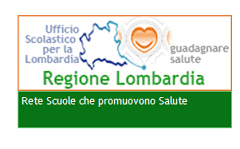 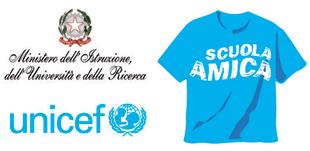 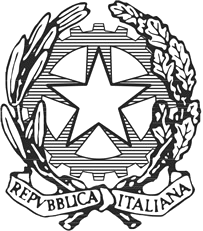 
Ministero dell’ Istruzione, dell’Università e della RicercaISTITUTO COMPRENSIVO “UGO DA COMO”Via Marchesino, 51  - 25017 Lonato del Garda (Bs)Tel.03099968 – Fax 03099968222Cod. Mecc BSIC82400T – C.F. 93014360171bsic82400t@istruzione.it – bsic82400t@pec.istruzione.itSito web – iclonato.edu.itProtocollo digitale                                       Lonato del Garda, 16 DICEMBRE 2020 OGGETTO: SECONDO INCONTRO DI FORMAZIONE SUL TEMA “VERSO UNA SCUOLA RESILIENTE”- APPROFONDIMENTO DIALOGICO “SOPRAVVIVERE ALL’INCERTEZZA” “ SOPRAVVIVERE ALL’INCERTEZZA”.Condividere, dialogare e consolidare benessere in tempi di incertezza21 Dicembre 2020 ORE 14,30-17,00EVENTO ONLINECome anticipato negli incontri di formazione di Ambito di novembre e dicembre, per continuare il percorso avviato vi proponiamo un secondo incontro di formazione che affronterà la tematica attraverso l’utilizzo dell’approccio dialogico e sarà facilitato dagli Esperti, formatori del sistema scolastico finlandese,Dott. Heikki Ervast e Dott Jukka HakolaLa proposta vuole attrezzare gli operatori scolastici di nuove competenze finalizzate a considerare l’inatteso e l’imprevisto come una grande occasione di partecipazione, nella disponibilità a lasciarsi sorprendere, in senso positivo, dall’altro e da noi stessi, nella creatività delle azioni messe in campo.Nessuno ce la fa da solo, per questo è importante creare opportunità per prenderci per mano, per prendere confidenza con un nuovo modo di conoscere il mondo che esula dalle logiche precedenti e che ha permesso di aumentare la nostra capacità di tollerare l’incertezza. FINALITÀL’incontro vuole essere un’occasione di confronto e dialogo in cui “setacciare il grano dalla pula” con uno sguardo sul contesto attuale, sia a livello socilae che a livello scolastico. L’obiettivo è di consolidare alcuni strumenti affinché, nell’affrontare l’incertezza, ci sia sempre al centro del pensiero e dell’agire l’attenzione al benessere e alla cura della salute di tutta la comunità scolastica e di contesto.METODOLOGIA L’evento si svilupperà con modalità laboratoriale e dialogica, con la facilitazione dei formatori finlandesi Dott. Heikki Ervast e Dott Jukka Hakola.L’incontrò si terrà in modalità online su piattaforma Zoom. Il link di accesso alla piattaforma verrà inviato ai partecipanti il giorno dell’incontro.PARTECIPANTI Il percorso è rivolto a referenti scolastici per l’educazione alla salute, referenti COVID, referenti scolastici che si occupano di tematiche inerenti la salute ed il benessere scolastico ed ai docenti della scuola primaria e secondaria di primo e secondo grado interessati a promuovere salute a scuola nell’attuale emergenza sanitaria.L’incontro è aperto a tutte le scuole del territorio di ATS Brescia e ATS Montagna; è previsto un numero massimo di 90 partecipanti. CONDUTTORI Dott. Heikki Ervast: Esperto nella facilitazione del dialogo nel lavoro di rete e nella leadership. Dott. Jukka Hakola: Supervisore ed esperto nei dialoghi anticipatori. MODALITÀ DI ISCRIZIONEhttps://it.surveymonkey.com/r/6DBJZH5 SEGRETERIA ORGANIZZATIVAATS Brescia, U.O.S.D. Promozione della Salute, 030.3838065Chiediamo la collaborazione delle segreterie scolastiche a dare la dovuta importanza alla comunicazione e a diffonderla a tutti gli interessati, CONSIDERATI I TEMPI LIMITATI. Si allega la locandina dell’evento.Cogliamo l’occasione per porgere i migliori auguri di Buon Natale e felice Anno Nuovo. IL DIRIGENTE SCOLASTICOLuigi Maria Speranza*FIRMA AUTOGRAFA SOSTITUITA A MEZZO STAMPA, AI SENSI DELL’ART.3 CO.2, DEL D. LGS.39/1993SECONDO INCONTRO FORMATIVO21 Dicembre 2020“ SOPRAVVIVERE ALL’INCERTEZZA”.AI DIRIGENTI SCOLASTICI DEGLI ISTITUTI CHE APPARTENGONO ALLA RETE REGIONALE “SCUOLE CHE PROMUOVONO SALUTE”  AI DIRIGENTI SCOLASTICI DEGLI ISTITUTI DELLA PROVINCIA DI BRESCIAAI DOCENTI REFERENTI PER LA PROMOZIONE DELLA SALUTEAI DOCENTI  REFERENTI COVID AI DOCENTI INTERESSATI